ПРОГРАММАМежрегиональной ежегодной научно-практической конференции «Неврологические чтения в Перми», посвященной памяти профессора Ю.И. Кравцова26, 27, 28 ноября 2020 года в г. Перми Выступление спикеров пройдет в режиме онлайн на платформе https://webinar.ru  в 2-ух Залах вебинара.Программа конференции представлена для аккредитации в совет по непрерывному медицинскому образованию (НМО) для широкого круга специальностей.Непрерывное медицинское образованиеДо начала конференции необходимо завести личный кабинет на сайте edu.rosminzdrav.ruЗаранее пройти регистрацию на сайте medcongress и ознакомиться с программой мероприятияВыбрать образовательные мероприятия для повышения профессионального образованияПосле окончания конференции получить Сертификат участника через электронную почту, ввести индивидуальный код подтверждения в своем личном кабинете о факте посещения конференцииОрганизационный комитет конференцииДанилов Алексей Борисович - профессор, доктор медицинских наук, заведующий кафедрой неврологии ФГАОУ ВО «Первый Московский государственный медицинский университет имени И.М.Сеченова» Министерства здравоохранения Российской Федерации, г. МоскваКаракулова Юлия Владимировна - профессор, доктор медицинских наук, проректор по лечебной работе, заведующий  кафедрой неврологии и медицинской генетики ФГБОУ ВО «Пермский государственный медицинский университет имени академика Е. А. Вагнера» Министерства здравоохранения Российской Федерации, председатель правления ПКОО «Профессиональное медицинское сообщество Пермского края»Корюкина Ирина Петровна – профессор, доктор медицинских наук, ректор ФГБОУ ВО «Пермский государственный медицинский университет имени академика Е. А. Вагнера» Министерства здравоохранения Российской Федерации, г.ПермьКрутень Анастасия Владимировна,.министр здравоохранения Пермского краяПрограммный комитет:Андрусенко Анатолий Анатольевич, к.м.н., доцент (Пермь)Анисимов Григорий Владимирович, к.м.н. (Пермь)Афанасьев Василий Владимирович, д.м.н., профессор (Санкт-Петербург)Ахмеджанова Луиза Талгатовна, к.м.н., доцент (Москва)Байдина Татьяна Витальевна, д.м.н., профессор (Пермь)Боголепова Анна Николаевна, д.м.н., профессор (Москва)Бронников Владимир Анатольевич , д.м.н. (Пермь)Вахнина Наталья Васильевна, к.м.н., доцент (Москва)Вознюк Игорь Алексеевич, д.м.н, профессор (Москва)Вяткина Алина Сергеевна (Пермь)Гусев Вадим Венальевич, к.м.н. (Екатеринбург)Давыдов Олег Сергеевич, к.м.н., вед. науч. сотрудник (Москва)Данилов Алексей Борисович, д.м.н., профессор (Москва)Данилов Андрей Борисович, д.м.н., профессор (Москва)Данилова Марина Анатольевна, к.м.н., доцент (Пермь)Данченко Ирина Юрьевна, к.м.н. (Пермь)
Демчук Наталья Дмитриевна, к.м.н. (Германия)Дроздова Екатерина Александровна, к.м.н. (Нижний Новгород)Желнин Александр Васильевич, к.м.н. (Пермь)Живолупов Сергей Анатольевич, д.м.н., профессор (Санкт-Петербург)Калашникова Татьяна Павловна, д.м.н.,профессор (Пермь)Калинский Павел Павлович, д.м.н, профессор (Владивосток)Каракулова Юлия Владимировна, д.м.н, профессор (Пермь)Карпова Мария Ильинична, д.м.н. (Челябинск)Ковальчук Виталий Владимирович, д.м.н., профессор (Санкт-Петербург)Крылов Виктор Владимирович, д.м.н., профессор,  академик РАН (Москва)Кукушкин Михаил Львович, д.м.н., профессор (Москва)Кулеш Алексей Александрович, д.м.н (Пермь)Мавликаева Юлия Анатольевна, д.м.н (Пермь)Малов Александр Германович, д.м.н, доцент (Пермь)Мешкова Кетевана Сергеевна, к.м.н, доцент (Москва)Орлова Ольга Ратмировна, д.м.н., профессор (Москва)Осипова Вера Валентиновна, д.м.н (Москва)Пальчик Алексей Бейнусович, д.м.н., профессор (Санкт-Петербург)Плотникова Ольга Александровна (Пермь)Попова Екатерина Валерьевна,  д.м.н. (Москва)Пустоханова Людмила Васильевна, к.м.н., доцент (Пермь)Романова Татьяна Валентиновна, д.м.н., профессор (Самара)Савельева Наталья Александровна, к.м.н. (Пермь)Сексяев Никита Евгеньевич (Пермь)Селянина Наталия Васильевна, д.м.н, доцент (Пермь)Сергеев Алексей Владимирович, к.м.н. (Москва)Серебрянникова Элеонора Борисовна, к.м.н. (Пермь)Смирнов Денис Сергеевич (Челябинск)Солдатов Михаил Анатольевич, науч. сотр.  (Москва)Старикова Наталья Леонидовна, д.м.н., доцент (Пермь)Степанов Игорь Николаевич, к.м.н., доцент (Омск)Сумливая Ольга Николаевна, д.м.н, доцент (Пермь)Табеева Гюзяль Рафкатовна - д.м.н., профессор (Москва)Телегина Елена Владимировна, к.м.н. (Пермь)Трушникова Татьяна Николаевна, к.м.н. (Пермь)Хачанова Наталья Валерьевна, к.м.н (Москва)Чурюканов Максим Валерьевич, к.м.н., доцент (Москва)Шестаков Владимир Васильевич, д.м.н., профессор (Пермь)Широков Василий Афонасьевич, д.м.н., профессор (Екатеринбург)Шишкина Елена Сергеевна, к.м.н., доцент (Киров)Штадлер Дмитрий Иванович, к.м.н. (Пермь)Энгаус Роман Ефимович, к.м.н. (Пермь)Якупова Светлана Петровна, к.м.н., доцент (Казань)1 день конференции - 26 ноября 2020г.1 день конференции - 26 ноября 2020г.1 день конференции - 26 ноября 2020г.26 ноября 2020г.ЗАЛ ВЕБИНАРА №1по ссылке https://events.webinar.ru/4456583/26zal1Открытие конференции26 ноября 2020г.ЗАЛ ВЕБИНАРА №1по ссылке https://events.webinar.ru/4456583/26zal1Открытие конференции26 ноября 2020г.ЗАЛ ВЕБИНАРА №1по ссылке https://events.webinar.ru/4456583/26zal1Открытие конференции09.00 – 09.1009.00 – 09.10Приветственные слова к участникам конференцииКрутень Анастасия Владимировна, министр здравоохранения Пермского краяКорюкина Ирина Петровна, профессор, ректор ФГБОУ ВО «Пермский государственный медицинский университет имени академика Е. А. Вагнера» Минздрава России, Каракулова Юлия Владимировна, профессор, заведующий  кафедрой неврологии и медицинской генетики, проректор по лечебной работе  ФГБОУ ВО «Пермский государственный медицинский университет имени академика Е. А. Вагнера» Минздрава России09.10 – 09.3009.30 – 09.5009.10 – 09.3009.30 – 09.501. Доклад «Вклад Ю.И. Кравцова в становление Пермской неврологической школы»Калашникова Татьяна Павловна, д.м.н., профессор кафедры неврологии и медицинской генетики ПГМУ, Бронников Владимир Анатольевич, д.м.н., профессор, заведующий кафедрой медико-социальной экспертизы и реабилитации  ФГБОУ ВО «Пермский государственный медицинский университет имени академика Е. А. Вагнера» (Пермь)2. Организация неврологической помощи в Пермском крае. Возможности и потребности. Желнин Александр Васильевич, к.м.н., заведующий отделением неврологии ГБУЗ ПК «Ордена «Знак Почета» ПККБ», доцент кафедры неврологии и медицинской генетики, главный внештатный специалист-невролог Минздрава Пермского края (Пермь)9.50 – 10.009.50 – 10.00Тестирование 26 ноября 2020г.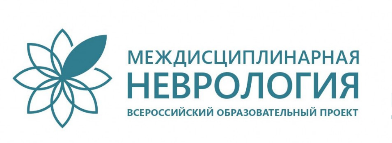 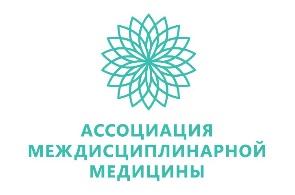 ЗАЛ ВЕБИНАРА №1по ссылке  https://events.webinar.ru/4456583/26zal1 Пленарное заседаниеМежрегиональная конференция«Междисциплинарная неврология» при поддержке Ассоциации междисциплинарной медициныСопредседатели: профессора Алексей Борисович Данилов, Ан.Б. Данилов, Ю.В. Каракулова26 ноября 2020г.ЗАЛ ВЕБИНАРА №1по ссылке  https://events.webinar.ru/4456583/26zal1 Пленарное заседаниеМежрегиональная конференция«Междисциплинарная неврология» при поддержке Ассоциации междисциплинарной медициныСопредседатели: профессора Алексей Борисович Данилов, Ан.Б. Данилов, Ю.В. Каракулова26 ноября 2020г.ЗАЛ ВЕБИНАРА №1по ссылке  https://events.webinar.ru/4456583/26zal1 Пленарное заседаниеМежрегиональная конференция«Междисциплинарная неврология» при поддержке Ассоциации междисциплинарной медициныСопредседатели: профессора Алексей Борисович Данилов, Ан.Б. Данилов, Ю.В. Каракулова10.00 -10.1510.15 – 10.4510.45 – 11.1510.00 -10.1510.15 – 10.4510.45 – 11.15Вступительное словоДанилов Алексей Борисович - профессор, доктор медицинских наук, заведующий кафедрой неврологии ФГАОУ ВО «Первый Московский государственный медицинский университет имени И.М.Сеченова» Министерства здравоохранения Российской Федерации, г. МоскваДанилов Андрей Борисович, д.м.н., профессор кафедры нервных болезней Института профессионального образования ФГАОУ ВО «Первый  МГМУ им. И. М. Сеченова», председатель совета экспертов Ассоциации Междисциплинарной Медицины, главный редактор журнала «Управляй болью» (Москва) 1. «Персонализированная междисциплинарная неврология»Данилов Алексей Борисович - д.м.н., заведующий кафедрой нервных болезней ИПО Первого МГМУ имени И.М. Сеченова, исполнительный директор Ассоциации междисциплинарной медицин (Москва)*При поддержке спонсора  Stada - не входит в программу для НМО.2. «Лечение болевого синдрома у пожилого пациента»  Данилов Андрей Борисович, д.м.н., профессор кафедры нервных болезней Института профессионального образования ФГАОУ ВО «Первый  МГМУ им. И. М. Сеченова», председатель совета экспертов Ассоциации Междисциплинарной Медицины, главный редактор журнала «Управляй болью» (Москва) *При поддержке спонсора АО «Байер» - не входит в программу для НМО.11.15 – 12.1511.15 – 12.15Симпозиум«Неврологические расстройства, ассоциированные с метаболическим синдромом»Председатель: Г.Р. Табеева, сопредседатель - Н.В. ВахнинаПриветственное слово председателя и сопредседателя1. «"Опасные связи": боль в спине у пациентов с метаболическим синдромом» Вахнина Наталья Васильевна - к.м.н., доцент кафедры нервных болезней и нейрохирургии ПМГМУ им И.М. Сеченова (Москва)2. Современные подходы к ведению коморбидного пациента с хронической ишемией мозга и метаболическим синдромом\Табеева Гюзяль Рафкатовна - д.м.н., профессор кафедры нервных болезней Первого МГМУ им.И.М. Сеченова (Москва, Россия), руководитель отдела неврологии и клинической нейрофизиологии НИЦ ММА им. И.М. Сеченова, президент Российского общества по изучению головной боли, член Совета экспертов Ассоциации Междисциплинарной Медицины (Москва)Дискуссия, обмен мнениями. Заключительное слово председателя и сопредседателя мероприятия.* При поддержке компании Берлин-Хеми/А.Менарини. Баллы НМО не начисляются12:15 – 12:2512:15 – 12:25Перерыв12:25 - 12:4512:45 – 13:0513:05 – 13:3012:25 - 12:4512:45 – 13:0513:05 – 13:301. «Рациональная фармакотерапия боли: принципы и правила»Данилов Андрей Борисович — д. м. н., профессор кафедры нервных болезней ИПО Первого МГМУ им. И. М. Сеченова, председатель совета экспертов Ассоциации Междисциплинарной Медицины, главный редактор журнала «Управляй болью» (Москва)*При поддержке спонсора ЗАО «Сандоз» - не входит в программу для НМО.2. «Маски» радикулопатии: псевдорадикулярные синдромы»Ахмеджанова Луиза Талгатовна, к.м.н., доцент кафедры нервных болезней и нейрохирургии Первого Московского Государственного Медицинского Университета им И.М.Сеченова, ведущий эксперт по нервно-мышечным заболеваниям Академии Интервенционной Медицины, Межрегиональной Ассоциации Специалистов Паллиативной и Интервенционной Медицины (Москва)*При поддержке спонсора Stada - не входит в программу для НМО.3. «Новый алгоритм терапии хронической боли в спине»Данилов Андрей Борисович, д.м.н., профессор кафедры нервных болезней Института профессионального образования ФГАОУ ВО «Первый  МГМУ им. И. М. Сеченова», председатель совета экспертов Ассоциации Междисциплинарной Медицины, главный редактор журнала «Управляй болью» (Москва) *При поддержке спонсора Stada - не входит в программу для НМО.13.30 – 14.0013.30 – 14.00Перерыв26 ноября 2020г.ЗАЛ ВЕБИНАРА №1по ссылке  https://events.webinar.ru/4456583/26zal1 Секционное заседание«Эпилепсия»Председатели:  А.Г. Малов, Э.Б.Серебрянникова  26 ноября 2020г.ЗАЛ ВЕБИНАРА №1по ссылке  https://events.webinar.ru/4456583/26zal1 Секционное заседание«Эпилепсия»Председатели:  А.Г. Малов, Э.Б.Серебрянникова  26 ноября 2020г.ЗАЛ ВЕБИНАРА №1по ссылке  https://events.webinar.ru/4456583/26zal1 Секционное заседание«Эпилепсия»Председатели:  А.Г. Малов, Э.Б.Серебрянникова  14.00 – 14.3014.30 – 15.1015.10 -15.4515.45 – 16.2016.20 – 16.5516.55 – 17.3014.00 – 14.3014.30 – 15.1015.10 -15.4515.45 – 16.2016.20 – 16.5516.55 – 17.30«Эпилептические приступы при синдроме Ангельмана» Малов Александр Германович, д.м.н., доцент кафедры неврологии и медицинской генетики ФГБОУ ВО «ПГМУ им. акад. Е. А. Вагнера» Минздрава России (Пермь). «Правильная постановка диагноза эпилепсии и выбор терапии. Блокаторы натриевых каналов в их место в терапии»Степанов Игорь Николаевич, к.м.н., доцент кафедры неврологии и нейрохирургии ФГБОУ ВО ОмГМУ, заведующий областным эпилептологическим центром БУЗОО «ОКБ» (Омск)«Агрессивное поведение и общественная опасность больных эпилепсией с изменениями психики: проблемы квалификации и диагностики»Андрусенко Анатолий Анатольевич, к.м.н., доцент кафедры психиатрии, наркологии и клинической психологии (Пермь)"Стартовая терапия детей и подростков. Прогнозы и течения"Серебрянникова Элеонора Борисовна, заведующий отделением детской неврологии ГБУЗ ПК «ПКДБ», главный внештатный специалист детский невролог Министерства здравоохранения Пермского края (Пермь)"Разбор клинического случая с эпилепсией"Телегина Елена Владимировна - к.м.н, руководитель направления неврологии и эпилептологии  ООО "Весна Медикал -групп" (Пермь) «Показания к хирургическому лечению эпилепсии. Отбор пациентов».Штадлер Дмитрий Иванович, к.м.н., зав. отделением нейрохирургии ГАУЗ ГКБ №4 (Пермь)26 ноября 2020г.ЗАЛ ВЕБИНАРА №2по ссылке https://events.webinar.ru/31696991/26zal2Секционное заседание«Педиатрическая неврология»Со-председатели: А.Г.Малов, Т.П.Калашникова 26 ноября 2020г.ЗАЛ ВЕБИНАРА №2по ссылке https://events.webinar.ru/31696991/26zal2Секционное заседание«Педиатрическая неврология»Со-председатели: А.Г.Малов, Т.П.Калашникова 26 ноября 2020г.ЗАЛ ВЕБИНАРА №2по ссылке https://events.webinar.ru/31696991/26zal2Секционное заседание«Педиатрическая неврология»Со-председатели: А.Г.Малов, Т.П.Калашникова 10.00 – 10.3010.30 -11.0011.00 – 11.3011.30 – 12.0012.00 – 12.3012.30 – 13.0010.00 – 10.3010.30 -11.0011.00 – 11.3011.30 – 12.0012.00 – 12.3012.30 – 13.00«Организация помощи детям со  спинальной мышечной амиотрофией в Пермском крае» Серебрянникова Элеонора Борисовна, заведующий отделением детской неврологии ГБУЗ ПК «ПКДБ», главный внештатный специалист детский невролог Министерства здравоохранения Пермского края.*Доклад поддерживается компанией Джонсон&Джонсон, баллы НМО не начисляютсяНеврологический раритет (клинический разбор). Вяткина Алина Сергеевна, заведующий психоневрологическим отделением ДККБ, Хасанова Г.М., невролог высшей категории психоневрологического отделения ДККБОсобенности раннего развития ребенка с синдромом Прадера-Вилли (клиническое наблюдение). Савельева Наталья Александровна, к.м.н., ассистент кафедры неврологии и медицинской генетики ПГМУ им. ак. Е.А. Вагнера, д.м.н., Пальчик А.Б., профессор кафедры  неонатологии с курсами неврологии и акушерства-гинекологии ФП и ДПО СПбГПМУ, д.м.н., Калашникова Т.П., профессор  кафедры неврологии и медицинской генетики ПГМУ им. ак. Е.А. Вагнера«Клинические варианты нарушения зрительного восприятия у детей и современные методы коррекции»Анисимов Григорий Владимирович, к.м.н., директор ПМПЦ «Лингва Бона» (Пермь) «Организация службы ранней помощи в Пермском Крае» Бронников Владимир Анатольевич, д.м.н., директор-врач КГАУ «Центр комплексной реабилитации инвалидов», заведующий кафедрой медико-социальной экспертизы и комплексной реабилитации ПГМУ им. ак. Е. А. Вагнера «Современные подходы к ведению и терапии пациентов со СМА»  ГОСУДАРСТВЕННОЕ БЮДЖЕТНОЕ УЧРЕЖДЕНИЕЗДРАВООХРАНЕНИЯ Смирнов Денис Сергеевич, врач-невролог, заведующий отделением нейрофизиологии ГБУЗ «Челябинская областная детская клиническая больница», главный внештатный детский невролог Челябинской области (Челябинск) *Доклад поддерживается компанией Джонсон&Джонсон, баллы НМО не начисляются13.00 – 13.1013.00 – 13.10Рекламный блок 26 ноября 2020г.ЗАЛ ВЕБИНАРА №2по ссылке https://events.webinar.ru/31696991/26zal2Секционное  заседание «Ангионеврология»Очно-заочное участие Со-председатели: В.В.Шестаков, Р.Е.Энгаус26 ноября 2020г.ЗАЛ ВЕБИНАРА №2по ссылке https://events.webinar.ru/31696991/26zal2Секционное  заседание «Ангионеврология»Очно-заочное участие Со-председатели: В.В.Шестаков, Р.Е.Энгаус26 ноября 2020г.ЗАЛ ВЕБИНАРА №2по ссылке https://events.webinar.ru/31696991/26zal2Секционное  заседание «Ангионеврология»Очно-заочное участие Со-председатели: В.В.Шестаков, Р.Е.Энгаус13.10 - 13.3013.30 – 14.1014.10 – 14.5014.50 – 15.3015.30 – 16.101. «Организация медицинской неврологической помощи пациентам с ОНМК в Пермском крае. Итоги за 3 квартала 2020 года» Энгаус Роман Ефимович, к.м.н., руководитель РСЦ ГБУЗ ПК «ГКБ им. С.Н.Гринберга», главный внештатный ангионевролог Министерства здравоохранения Пермского края2. «Практический опыт тромболизиса при остром ишемическом инсульте» Вознюк Игорь Алексеевич, д.м.н., профессор, заместитель директора по научной работе Санкт-Петербургского НИИ скорой помощи им. И.И. Джанелидзе, главный внештатный специалист-невролог Комитета по здравоохранению (Санкт-Петербург)3. «Возможности нейрохирургического лечения геморрагических инсультов»Крылов Виктор Владимирович, д.м.н., профессор,  академик РАН, профессор, доктор медицинских наук, директор Университетской клиники МГМСУ им. А. И. Евдокимова, заведующий кафедрой нейрохирургии и нейрореанимации МГМСУ им. А. И. Евдокимова, главный научный сотрудник отделения нейрохирургии НИИ СП им. Н. В. Склифосовского, главный внештатный нейрохирург Министерства здравоохранения РФ.4. «Жизнь после инсульта.  Профилактика, терапия и реабилитация последствий и осложнений инсульта»Ковальчук Виталий Владимирович, д.м.н. профессор, Заслуженный врач РФ, Председатель Общества реабилитологов Санкт-Петербурга, Руководитель Центра медицинской реабилитации, заведующий отделением реабилитации пациентов с нарушением функций ЦНС СПб ГБУЗ «Городская больница №38».5. «Тромболизис в терапии острого ишемического инсульта: первые результаты регистрового исследования отечественного биоаналога алтеплазы» Солдатов Михаил Анатольевич – ГКБ №1 им. Н.И. Пирогова, научный сотрудник  ФГБУ «ФЦМН» ФМБА России (Москва) 1. «Организация медицинской неврологической помощи пациентам с ОНМК в Пермском крае. Итоги за 3 квартала 2020 года» Энгаус Роман Ефимович, к.м.н., руководитель РСЦ ГБУЗ ПК «ГКБ им. С.Н.Гринберга», главный внештатный ангионевролог Министерства здравоохранения Пермского края2. «Практический опыт тромболизиса при остром ишемическом инсульте» Вознюк Игорь Алексеевич, д.м.н., профессор, заместитель директора по научной работе Санкт-Петербургского НИИ скорой помощи им. И.И. Джанелидзе, главный внештатный специалист-невролог Комитета по здравоохранению (Санкт-Петербург)3. «Возможности нейрохирургического лечения геморрагических инсультов»Крылов Виктор Владимирович, д.м.н., профессор,  академик РАН, профессор, доктор медицинских наук, директор Университетской клиники МГМСУ им. А. И. Евдокимова, заведующий кафедрой нейрохирургии и нейрореанимации МГМСУ им. А. И. Евдокимова, главный научный сотрудник отделения нейрохирургии НИИ СП им. Н. В. Склифосовского, главный внештатный нейрохирург Министерства здравоохранения РФ.4. «Жизнь после инсульта.  Профилактика, терапия и реабилитация последствий и осложнений инсульта»Ковальчук Виталий Владимирович, д.м.н. профессор, Заслуженный врач РФ, Председатель Общества реабилитологов Санкт-Петербурга, Руководитель Центра медицинской реабилитации, заведующий отделением реабилитации пациентов с нарушением функций ЦНС СПб ГБУЗ «Городская больница №38».5. «Тромболизис в терапии острого ишемического инсульта: первые результаты регистрового исследования отечественного биоаналога алтеплазы» Солдатов Михаил Анатольевич – ГКБ №1 им. Н.И. Пирогова, научный сотрудник  ФГБУ «ФЦМН» ФМБА России (Москва) 16.10 – 16.20Рекламная паузаРекламная пауза16.20 – 16.5016.50 – 17.1517.15 – 17.4517.45 – 18.156. «Церебральный венозный тромбоз: современные подходы к диагностике и лечению»Кулеш Алексей Александрович, д.м.н., профессор кафедры неврологии и медицинской генетики ФГБОУ ВО «Пермский государственный медицинский университет имени академика Е. А. Вагнера» (Пермь)7.«Состояние инвалидности и особенности МСЭ у лиц с последствиями инсульта»Мавликаева Юлия Анатольевна, д.м.н., сотрудник ФКУ «ГБ МСЭ по Пермскому краю» Минтруда России 8.«Что кроется за диагнозом «Дисциркуляторная энцефалопатия»?Доклад при поддержке компании Такеда, баллы НМО не начисляютсяШестаков Владимир Васильевич, д.м.н., профессор кафедры неврологии и медицинской генетики ФГБОУ ВО «ПГМУ им. акад. Е. А. Вагнера» Минздрава России (Пермь)9.«Ишемические нарушения спинального кровообращения: механизмы, возможности диагностики и лечения".Данилова Марина Анатольевна, к.м.н., доцент кафедры неврологии и медицинской генетики ФГБОУ ВО «ПГМУ им. акад. Е. А. Вагнера6. «Церебральный венозный тромбоз: современные подходы к диагностике и лечению»Кулеш Алексей Александрович, д.м.н., профессор кафедры неврологии и медицинской генетики ФГБОУ ВО «Пермский государственный медицинский университет имени академика Е. А. Вагнера» (Пермь)7.«Состояние инвалидности и особенности МСЭ у лиц с последствиями инсульта»Мавликаева Юлия Анатольевна, д.м.н., сотрудник ФКУ «ГБ МСЭ по Пермскому краю» Минтруда России 8.«Что кроется за диагнозом «Дисциркуляторная энцефалопатия»?Доклад при поддержке компании Такеда, баллы НМО не начисляютсяШестаков Владимир Васильевич, д.м.н., профессор кафедры неврологии и медицинской генетики ФГБОУ ВО «ПГМУ им. акад. Е. А. Вагнера» Минздрава России (Пермь)9.«Ишемические нарушения спинального кровообращения: механизмы, возможности диагностики и лечения".Данилова Марина Анатольевна, к.м.н., доцент кафедры неврологии и медицинской генетики ФГБОУ ВО «ПГМУ им. акад. Е. А. Вагнера2-ой день конференции 27 ноября 2020г.2-ой день конференции 27 ноября 2020г.27 ноября 2020 г.ЗАЛ ВЕБИНАРА №1по ссылке https://events.webinar.ru/4456583/27zal1 Секционное заседание «Цефалгия» Со-председатели: Н.Л. Старикова,  В.В.Осипова27 ноября 2020 г.ЗАЛ ВЕБИНАРА №1по ссылке https://events.webinar.ru/4456583/27zal1 Секционное заседание «Цефалгия» Со-председатели: Н.Л. Старикова,  В.В.Осипова8.45 – 09.1509.15 – 09.4509.45 – 10.1510.15 – 10.45 10.45 – 11.1511.15 – 11.4511.45 – 11.50«Трудности в лечении мигрени: разбор клинических случаев»Карпова Мария Ильинична, д.м.н., заведующий кафедрой нервных болезней ФГБОУ ВО ЮУГМУ Минздрава России (Челябинск)«Дифференциальный диагноз хронических цефалгий» Старикова Наталья Леонидовна, д.м.н., профессор кафедры неврологии и медицинской генетики ФГБОУ ВО «ПГМУ им. акад. Е. А. Вагнера» Минздрава России (Пермь) «Головная боль напряжения. Снимаем маски»Каракулова Юлия Владимировна, д.м.н., профессор, заведующий кафедрой неврологии и медицинской генетики, проректор по лечебной работе ФГБОУ ВО «Пермский государственный медицинский университет имени академика Е. А. Вагнера» (Пермь)Лекция проходит при поддержке компании-спонсора «Сандоз» и не обеспечивается кредитами  НМО«Кластерная головная боль и другие тригеминальные вегетативные цефалгии: дифференциальная диагностика и лечение». Осипова Вера Валентиновна, д.м.н., НПЦ психоневрологии им. Соловьева, Университетская клинка головной боли (Москва) «Сложный больной нейростоматологического профиля»Орлова Ольга Ратмировна, д.м.н., профессор кафедры нервных болезней ИПО ПМГМУ им. Сеченова, президент Межоегиональной общественной организации специалистов ботулинотерапии (Москва)«Синдром цервикокраниалгии и первичные формы головных болей. Дифференциальный диагноз, изменение стратегий терапии»Сергеев Алексей Владимирович, врач-невролог, к.м.н., Клиника нервных болезней и нейрохирургии Сеченовского Университета, Руководитель центра неврологии клиники Чайка, Представитель России в International Headache Society Дискуссия11.50 – 12.00Рекламная пауза12.00 – 13.30 Образовательная он-лайн школа Российского общества по изучению боли (РОИБ) «Профилактика хронической боли - приоритет в лечении или теория, далекая от практики?»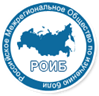 Международная Ассоциация по изучению боли (IASP) объявила 2020 год Всемирным годом «профилактики хронической боли». Школа подготовлена на основании материалов и при поддержке Международной и Европейской Ассоциации по изучению боли (IASP и EFIC).Школа будет проходить в формате открытой дискуссии.Модератор: Кукушкин Михаил Львович, заведующий лабораторией фундаментальных и прикладных проблем боли ФГБНУ «НИИ общей патологии и патофизиологии», руководитель РОИБ, д.м.н., профессор (Москва)Участники дискуссии:Чурюканов Максим Валерьевич, доцент кафедры нервных болезней и нейрохирургии ФГАОУ ВО Первый МГМУ им. И.М. Сеченова МЗ РФ, член президиума РОИБ, к.м.н. (Москва)Давыдов Олег Сергеевич, ведущий научный сотрудник лаборатории фундаментальных и прикладных проблем боли ФГБНУ «Научно-исследовательский институт общей патологии и патофизиологии», член президиума РОИБ, к.м.н. (Москва)*Симпозиум проходит при поддержке компании-спонсора «Доктор Реддис», доклады не обеспечиваются кредитами  НМО13.30 – 14.00        Кофе-пауза13.30 – 14.00        Кофе-пауза27 ноября 2020г.ЗАЛ ВЕБИНАРА №1по ссылке https://events.webinar.ru/4456583/27zal1 Секционное заседание «Неврология боли»Со-председатели: П.П. Калинский, Ю.В.Каракулова27 ноября 2020г.ЗАЛ ВЕБИНАРА №1по ссылке https://events.webinar.ru/4456583/27zal1 Секционное заседание «Неврология боли»Со-председатели: П.П. Калинский, Ю.В.Каракулова14.00 – 14.3014.30 – 15.0015.00 – 15.3015.30 – 16.0016.00 – 16 3016.30 – 17.0010.00 – 17.301. Торакалгия: от поиска источника боли к лечению больного»Широков Василий Афонасьевич - д.м.н., профессор, руководитель НПО "Клиника неврологии"  Екатеринбургского медицинского научного центр, профессор кафедры нервных болезней, нейрохирургии  и медицинской генетики Уральского государственного медицинского университета, член Президиума Российского общества изучения боли (РОИБ)«Мощное трио в ансамбле противоболевой терапии». Якупова Светлана Петровна - к.м.н., доцент кафедры терапии КГМУ , главный внештатный ревматолог республики Татарстан (Казань)«Полиморфизм болевого синдрома при дегенеративных заболеваниях позвоночника»                 Шестаков Владимир Васильевич, д.м.н., профессор кафедры неврологии и медицинской генетики ФГБОУ ВО «ПГМУ им. акад. Е. А. Вагнера» Минздрава России (Пермь)«Особенности применения НПВС у пациентов, перенёсших ОНМК» Желнин Александр Васильевич, к.м.н., заведующий отделением неврологии ГБУЗ ПК «Ордена «Знак Почета» ПККБ», доцент кафедры неврологии и медицинской генетики, главный внештатный специалист-невролог Минздрава Пермского края (Пермь) «Хроническая люмбоишиалгия». Результаты многоцентрового исследованияКаракулова Юлия Владимировна, д.м.н., профессор, заведующий кафедрой неврологии и медицинской генетики, проректор по лечебной работе ФГБОУ ВО «Пермский государственный медицинский университет имени академика Е. А. Вагнера» (Пермь) «Клинический разбор коморбидного пациента с симптоматической полинейропатией в практике амбулаторного врача: взгляд невролога» Доклад поддерживается компанией ООО «Берлин-Хеми/А.Менарини», баллы НМО не начисляются.Байдина Татьяна Витальевна, д.м.н., профессор кафедры неврологии и медицинской генетики ФГБОУ ВО «ПГМУ им. акад. Е. А. Вагнера» Минздрава России (Пермь)Опыт применения техники косвенных внушений в лечении болевого синдрома» Калинский Павел Павлович, профессор института клинической неврологии и реабилитационной медицины Тихоокеанского государственного медицинского университета, заслуженный врач Российской Федерации, член президиума РОИБ, д.м.н. (Владивосток) 17.30 – 18.00Дискуссия. Ответы на вопросы27 ноября 2020г.ЗАЛ ВЕБИНАРА №2по ссылке https://events.webinar.ru/31696991/27zal2Секционное заседание«Практическая неврология»Со-председатели: Ю.В. Каракулова, Кулеш А.А.27 ноября 2020г.ЗАЛ ВЕБИНАРА №2по ссылке https://events.webinar.ru/31696991/27zal2Секционное заседание«Практическая неврология»Со-председатели: Ю.В. Каракулова, Кулеш А.А.9.00 – 09.3509.35 – 10.1010.10 – 11.0011.00 – 11.3511.35 – 12.1012.10 – 12.45 Разбор клинических случаев «Больной с синдромом паркинсонизма» Каракулова Юлия Владимировна, д.м.н., профессор, заведующий кафедрой неврологии и медицинской генетики, проректор по лечебной работе ФГБОУ ВО «Пермский государственный медицинский университет имени академика Е. А. Вагнера» (Пермь) «Опыт применения ботулотоксина в неврологии»Желнин Александр Васильевич, к.м.н., заведующий отделением неврологии ГБУЗ ПК «Ордена «Знак Почета» ПККБ», доцент кафедры неврологии и медицинской генетики, главный внештатный специалист-невролог Минздрава Пермского края (Пермь)«Подводные камни боли» Афанасьев Василий Владимирович, д.м.н., профессор кафедры неотложной медицины хирургического факультета СПбМАПО, ведущий научный сотрудник НИО ангионеврологии ФНЦ им. В.А.Алмазова, главный токсиколог Ленинградской области (Санкт-Петербург)«Психические аспекты паркинсонизма»Демчук Наталья Дмитриевна, к.м.н., член DGN (Deutsche Gesellschatftfur Neurologie), Movement Disorder Society, Ernstvon Bergmann Klinikum  (Германия, Потсдам)«Острые проявления церебральной болезни мелких сосудов. Клинический случай» Доклад при поддержке компании Такеда, баллы НМО не начисляютсяКулеш Алексей Александрович, д.м.н., профессор кафедры неврологии и медицинской генетики ФГБОУ ВО «Пермский государственный медицинский университет имени академика Е. А. Вагнера» (Пермь)«Судебно-психиатрическая оценка деменций позднего возраста: взаимодействие психиатра и невролога» Андрусенко Анатолий Анатольевич, к.м.н., доцент кафедры психиатрии, наркологии и клинической психологии (Пермь)12.45 – 13.00Кофе-паузаРекламный ролик27 ноября 2020г.ЗАЛ ВЕБИНАРА №2по ссылке https://events.webinar.ru/31696991/27zal2Секционное заседание«Патогенетическая терапия неврологических заболеваний»Со-председатели: Байдина Т.В., В.В. Ковальчук27 ноября 2020г.ЗАЛ ВЕБИНАРА №2по ссылке https://events.webinar.ru/31696991/27zal2Секционное заседание«Патогенетическая терапия неврологических заболеваний»Со-председатели: Байдина Т.В., В.В. Ковальчук13.00 – 13.3513.35 – 14.1014.10 – 14.5014.50 – 15.2515.25 – 16.0016.00 – 16.4016.40 – 17.10"Хроническая усталость, цереброастения и метаболическая коррекция"Гусев Вадим Венальевич, к.м.н., заведующий неврологическим отделением Центральной ГКБ №23 г. Екатеринбурга, главный внештатный невролог Управления здравоохранения администрации г.Екатеринбурга. «Ведение пациента с когнитивными нарушениями в условиях поликлиники»Боголепова Анна Николаевна, д.м.н., профессор кафедры неврологии, нейрохирургии и медицинской генетики ФГБОУ ВО «Российский национальный исследовательский медицинский университет им. Н.И. Пирогова» (Москва)Нейрональные и нейрососудистые осложнения заболеваний позвоночника. Особенности физической и медикаментозной терапии» Ковальчук Виталий Владимирович, д.м.н. профессор, Заслуженный врач РФ, Председатель Общества реабилитологов Санкт-Петербурга, Руководитель Центра медицинской реабилитации, заведующий отделением реабилитации пациентов с нарушением функций ЦНС СПб ГБУЗ «Городская больница №38»."Холинергическая система в патофизиологии и лечении болезни Альцгеймера»Байдина Татьяна Витальевна, д.м.н., профессор кафедры неврологии и медицинской генетики ФГБОУ ВО «ПГМУ им. акад. Е. А. Вагнера» Минздрава России (Пермь)«Междисциплинарные подходы к лечению болевых синдромов»Шестаков Владимир Васильевич, д.м.н., профессор кафедры неврологии и медицинской генетики ФГБОУ ВО «ПГМУ им. акад. Е. А. Вагнера» Минздрава России (Пермь)6. «Афазия: есть или нет?»Дроздова Екатерина Александровна, к.м.н., невролог, нейропсихолог-афазиолог, заведующая неврологическим отделением для больных ОНМК РСЦ №2 (Нижний Новгород) Хроническая ишемия мозга: сквозь призму когнитивных нарушений".Шишкина Елена Сергеевна, к.м.н., доцент кафедры неврологии и нейрохирургии КГМУ (Киров) 3-ий день конференции 28 ноября 2020 г.3-ий день конференции 28 ноября 2020 г.28 ноября 2020 г.ЗАЛ ВЕБИНАРА №1по ссылке https://events.webinar.ru/4456583/28zal1Секционное заседание «Нейроинфекции, аутоиммунные и демиелинизирующие заболевания»Со-председатели: Н.В.Селянина,Т.В.Байдина28 ноября 2020 г.ЗАЛ ВЕБИНАРА №1по ссылке https://events.webinar.ru/4456583/28zal1Секционное заседание «Нейроинфекции, аутоиммунные и демиелинизирующие заболевания»Со-председатели: Н.В.Селянина,Т.В.Байдина9.00 – 09.4009.40 – 10.2010.20 – 10.5010.50 – 11.3011.30 – 12.0012.00 – 12.301. «Неврологические осложнения Covid-19 в динамике инфекционного процесса» Сумливая Ольга Николаевна, д.м.н., профессор кафедры инфекционных болезней ФГБОУ ВО «Пермский государственный медицинский университет имени академика Е. А. Вагнера» (Пермь)2. «Аутоиммунные энцефалиты» Каракулова Юлия Владимировна, д.м.н., профессор, заведующий кафедрой неврологии и медицинской генетики, проректор по лечебной работе  ФГБОУ ВО «Пермский государственный медицинский университет имени академика Е. А. Вагнера» (Пермь)«Дифференциальная диагностика хронических форм клещевого энцефалита»Селянина Наталия Васильевна, д.м.н., профессор кафедры неврологии и медицинской генетики ФГБОУ ВО «ПГМУ им. акад. Е. А. Вагнера» Минздрава России (Пермь)«Хронические воспалительные демиелинизирущие полинейропатии»Байдина Татьяна Витальевна, д.м.н., профессор кафедры неврологии и медицинской генетики ФГБОУ ВО «ПГМУ им. акад. Е. А. Вагнера» Минздрава России (Пермь)«Тактика ведения пациентов с миастенией гравис»Романова Татьяна Валентиновна, д.м.н., профессор кафедры неврологии и нейрохирургии ФГБОУ ВО Самарский ГМУ (Самара)«Неврологические осложнения ВИЧ-инфекции»Сексяев Никита Евгеньевич, аспирант кафедры неврологии, врач-невролог ГБУЗ ПК «ПКИБ» (Пермь) 12.30-13.00Кофе-брейк28 ноября 2020г.ЗАЛ ВЕБИНАРА №1по ссылке https://events.webinar.ru/4456583/28zal1Круглый стол «Рассеянный склероз. Опыт регионов»Со-председатели: Н.В. Хачанова, Т.Н.Трушникова28 ноября 2020г.ЗАЛ ВЕБИНАРА №1по ссылке https://events.webinar.ru/4456583/28zal1Круглый стол «Рассеянный склероз. Опыт регионов»Со-председатели: Н.В. Хачанова, Т.Н.Трушникова13.00 – 13.3013.30 – 14.0014.00 – 14.5014.50 – 15.3015.30 – 16.10«Опыт лечения пациентов с активным рассеянным склерозом в Пермском крае.  Разбор клинических случаев».Трушникова Татьяна Николаевна к.м.н., ассистент кафедры неврологии ФГБОУ ВО «Пермский государственный медицинский университет имени академика Е. А. Вагнера», врач невролог  Пермского краевого центра РС (Пермь). Доклад поддерживается компанией Джонсон&Джонсон, баллы НМО не начисляются Стартовая терапия  рассеянного склероза у пациентов с умеренной активностью заболевания».Данченко Ирина Юрьевна к.м.н., ассистент кафедры неврологии ФГБОУ ВО «Пермский государственный медицинский университет имени академика Е. А. Вагнера», врач невролог  Пермского краевого центра РС (Пермь).Доклад поддерживается компанией Джонсон&Джонсон, баллы НМО не начисляются «Разбор клинических случаев «Переключение пациентов с ремитирующим рассеянным склерозом на анти-В-клеточную терапию»Хачанова Наталья Валерьевна к.м.н., профессор кафедры неврологии ФГАОУ ВО РНИМУ им. Н.И. Пирогова МЗ РФ, врач невролог ГБУЗ ГКБ №24 (Москва)Теле-мост Москва-Пермь «Критерии эффективности терапии пациентов с вторично-прогрессирующим рассеянным склерозом» Попова Екатерина Валерьевна,  д.м.н., заведующая межокружным отделением рассеянного склероза ГБУЗ «ГКБ №24 ДЗМ», ассистент кафедры неврологии, нейрохирургии и мед. генетики РНИМУ (г. Москва)Трушникова Татьяна Николаевна к.м.н., ассистент кафедры неврологии ФГБОУ ВО «Пермский государственный медицинский университет имени академика Е. А. Вагнера», врач невролог  Пермского краевого центра РС (Пермь)«Диагностические критерии первично-прогредиентного течения РС. Вопросы терапии».Трушникова Татьяна Николаевна к.м.н., ассистент кафедры неврологии ФГБОУ ВО «Пермский государственный медицинский университет имени академика Е. А. Вагнера», врач невролог  Пермского краевого центра РС (Пермь). При поддержке компании «Ф.Хоффман Ля-РОш ЛТД»16.00 – 16.30Дискуссия28 ноября 2020г.ЗАЛ ВЕБИНАРА №2по ссылке https://events.webinar.ru/31696991/28zal2Секционное заседание «В помощь практическому врачу»Со-председатели: Ю.В.Каракулова, С.А.Живолупов09.00-09.3009.30 – 10.1010.10 – 10.5010.50 – 11.3011.30 – 12.0012.00 – 12.3012.30 – 13.001. «Причины астенических состояний и их коррекция» Доклад при поддержке компании Такеда, баллы НМО не начисляютсяКаракулова Юлия Владимировна, д.м.н., профессор, заведующий кафедрой неврологии и медицинской генетики, проректор по лечебной работе  ФГБОУ ВО «Пермский государственный медицинский университет имени академика Е. А. Вагнера» (Пермь)2. Дифференциальная диагностика первичных и вторичных миодистрофий»Пустоханова Людмила Васильевна, к.м.н., доцент кафедры неврологии и медицинской генетики ФГБОУ ВО «ПГМУ им. акад. Е. А. Вагнера «Актуальные вопросы межведомственного взаимодействия медицинских организаций и учреждений медико-социальной экспертизы»Плотникова Ольга Александровна, заместитель руководителя по экспертной работе ФКУ «Главное бюро Медико-социальной экспертизы по Пермскому краю»«Синдромы притягивания, отталкивания и неглекта при реабилитации неврологического пациента: влияние на процесс восстановления, методы и способы устранения» Ковальчук Виталий Владимирович, д.м.н. профессор, Заслуженный врач РФ, Председатель Общества реабилитологов Санкт-Петербурга, Руководитель Центра медицинской реабилитации, заведующий отделением реабилитации пациентов с нарушением функций ЦНС СПб ГБУЗ «Городская больница №38» (Санкт-Петербург)«Патогенетическая терапия боли в спине: мотивация в выборе методов лечения и профилактики»Живолупов Сергей Анатольевич, д.м.н., профессор кафедры нервных болезней Военно-медицинской академии им. С.М. Кирова (Санкт-Петербург)«Принципы терапии когнитивных и поведенческих нарушений в амбулаторной практике»Мешкова Кетевана Сергеевна, к.м.н., доцент кафедры неврологии, нейрохирургии и медицинской генетики ФГАОУ ВО РНИМУ им. Н.И.Пирогова Минздрава России (Москва)«Особенности ведения пациента после инсульта. Факторы, препятствующие восстановлению пациентов, и пути их устранения»Ковальчук Виталий Владимирович, д.м.н. профессор, Заслуженный врач РФ, Председатель Общества реабилитологов Санкт-Петербурга, Руководитель Центра медицинской реабилитации, заведующий отделением реабилитации пациентов с нарушением функций ЦНС СПб ГБУЗ «Городская больница №38» (Санкт-Петербург)28 ноября 2020г.ЗАЛ ВЕБИНАРА №2по ссылке https://events.webinar.ru/31696991/28zal2Конкурс молодых ученыхКонкурсное жюри: Н.В.Селянина, А.Г.Малов13.00 – 17.30Конкурс молодых ученых соберет аудиторию более 20 молодых специалистов, которые продемонстрируют результаты своей научной работы. Будут проводиться обсуждения научных работ, определены победители конкурса.Влияние ряда однонуклеотидных полиморфизмов на клинические проявления рассеянного склерозаАрбузова Елена Евгеньевна, ассистент кафедры неврологии и мед. генетики ФГБОУ ВО «Пермский государственный медицинский университет имени академика Е.А.Вагнера» (Пермь)Научный руководитель: д.м.н., проф. Селянина Н.В.Дифференциальная диагностика посттравматической и генетической эпилепсии (клинический случай) Газарян Лилит Мгеровна, врач-эпилептолог специализированной клиники            «Эпицентр» (Пермь)Научный руководитель: д.м.н., проф. Селянина Н.В.Диагностика вегетативных нарушений при болезни ПаркинсонаХегай Ольга Викторовна, врач-невролог ГБУЗ ПК «ГКБ им. М.А.Тверье		Научный руководитель: д.м.н., проф. Селянина Н.В.Новый метод лечения дрожательной формы болезни Паркинсона»Гольченко Екатерина Александровна, врач невролог-паркинсолог  клинико-диагностической поликлиники ГБУЗ «Оренбургский областной клинический психоневрологический госпиталь ветеранов войн» (г.Оренбург)Научный руководитель: Ю.В.КаракуловаИнтегральный подход к определению реабилитационного потенциала в   остром периоде ишемического инсульта: клинический пример. Быкова Алена Юрьевна, врач-невролог ГАУЗ ПК ГКБ№4 (Пермь)  Научный руководитель: д.м.н., проф. Кулеш А.А.Роль эхокардиографических маркеров предсердной кардиопатии в установлении этиологии ишемического инсульта: клинический пример.Мехряков Сергей Александрович, врач ультразвуковой диагностики ГАУЗ ПК ГКБ№4 (Пермь) Научный руководитель: д.м.н., проф. Кулеш А.А.Синдром Горнера на основное проявление цервикальной диссекции: клинический пример.Нуриева Юлия Айдаровна, врач-невролог ГАУЗ  ПК ГКБ №4 (Пермь)Научный руководитель: д.м.н., проф. Кулеш А.А.Церебральный токсоплазмоз на фоне ВИЧ-инфекции. Клиническое наблюдение.Сексяев Никита Евгеньевич, аспирант кафедры неврологии и медицинской генетики ФГБОУ ВО «Пермский государственный медицинский университет имени академика Е.А.Вагнера» (Пермь)Научный руководитель: д.м.н., проф. Каракулова Ю.В. Синдром альтернирующей гемиплегии (клинический случай)Виноградов Евгений Игоревич, врач-ординатор кафедры неврологии и медицинской генетики ФГБОУ ВО «Пермский государственный медицинский университет имени академика Е.А.Вагнера» (Пермь)Научный руководитель: д.м.н., доцент Малов А.Г.Редкий случай пациента с мигренью с мигренью с ауройИванова Анастасия Павловна, врач-ординатор кафедры неврологии и медицинской генетики ФГБОУ ВО «Пермский государственный медицинский университет имени академика Е.А.Вагнера» (Пермь).Научный руководитель: д.м.н., проф. Каракулова Ю.В.Влияние терапии первой линии на цитокины, отражающие баланс ТН17/TREG при рассеянном склерозеСурсякова Надежда Владимировна, врач-невролог ГБУЗ ПК «Ордена «Знак Почета» ПККБ» (Пермь)Научный руководитель: д.м.н., проф. Байдина Т.В.Клинический случай эффективности леветирацетама в лечении эпилепсии, ассоциированной с электрическим эпилептическим статусом медленного сна (ESES).Вдовина Наталья Анатольевна, врач-невролог, нейрофизиолог отделения неврологии ГБУЗ ПК «ДКБ им. Пичугина П.И.» (Пермь)Научный руководитель: д.м.н., доцент Малов А.Г. Клинический случай фокальной эпилепсии детского возраста со структурными изменениями в мозге и доброкачественными эпилептиформными паттернами на ЭЭГ (ФЭДСИМ-ДЭПД).Филатова Наталья Дмитриевна, врач-невролог ГБУЗ ПК «КДКП N1» (Пермь) Научный руководитель: д.м.н., доцент Малов А.Г.«Прогностические факторы полного восстановления повседневной активности у больных после оперативного удаления менингиомы. Клинические примеры»Куракина Анастасия Сергеевна, ассистент кафедры неврологии и мед. генетики ФГБОУ ВО «Пермский государственный медицинский университет имени академика Е.А.Вагнера» (Пермь)  				Научный руководитель: д.м.н., проф. Григорьева В.Н.«Дифференциальный диагноз пациента с системным головокружением»Бородулина Ирина Игоревна, аспирант кафедры неврологии и медицинской генетикиНаучные руководители: д.м.н., проф. Каракулова Ю.В., д.м.н., доц. Еловиков А.М. «Нейротрофические факторы и их значение в развитии гипертензивных осложнений беременности»Кондратюк Иван Васильевич, врач-акушер-гинеколог ГБУЗ ПК ГКБ им. М.А.ТверьеНаучные руководители: проф. Ю.В.Каракулова, проф.М.М.Падруль